Kedvezményezett neve: Magyar Bencés Kongregáció Pannonhalmi FőapátságA projekt címe: Szerzetesek a jövőért konzorcium épületeinek energetikai felújításaA Magyar Bencés Kongregáció Pannonhalmi Főapátság, mint konzorcium vezető projekt részének támogatási összege: 118.666.525,-FtA támogatás mértéke (%-ban): 100%A projekt tartalmának bemutatása: A KEHOP-5.2.3-16-2016-00076 azonosítószámú projekt keretében a Magyar Bencés Kongregáció Pannonhalmi Főapátság, mint konzorcium vezető vesz részt. Az elnyert támogatási összeg keretében a balatonfüredi Szent Benedek Gimnázium, Szakképző Iskola és Kollégium Széchenyi Ferenc Tagintézményének (8230 Balatonfüred, Hősök tere 1.) energetikai korszerűsítését végzik el az alábbi épületek tekintetében: Főépület, Zöld Oktatási épület, Sárga Oktatási épület, Leánykollégium. A projekt megvalósítása 2017. február 28-án kezdődött el, a kivitelezési időszak várhatóan 2017. nyarán fog megkezdődni.Az energetikai felújítás során az alábbi munkálatok történnek meg:  Hőszigetelési munkák:A balatonfüredi Széchenyi Ferenc Tagintézmény esetében a Főépület, Zöld épület, Sárga épületen történnek az alábbi fejlesztések: A homlokzati fal utólagos hőszigetelése a zöld és sárga épületnél történik meg, (10 cm, grafitos EPS, lábazatra XPS kerül). A meglévő födém szerkezetére 25 cm kőzetgyapot kerül terítéssel.Külső nyílászáró szerkezetek cseréje/korszerűsítése:Főépület, Zöld épület, Sárga épület esetében: nyílászáró külső szárny korszerűsítése kétrétegű, hőszigetelő üvegezésű, faszerkezetes beépítéssel- Nyílászáró külső szárny korszerűsítése háromrétegű, hőszigetelő üvegezésű, fakeretes nyílászáróra.Gépészeti munkák:Leánykollégium épületében: A kazánkorszerűsítés 2 db 90 kW-os kondenzációs kazán beépítésével történik. A balatonfüredi tagintézmény esetében egy 49,99 kW teljesítményű napelemes rendszer kiépítésére kerül sor. Várható éves termelés: 55.000 kWh/év.A projekt tervezett befejezési dátuma: 2017.12.31.A projekt azonosító száma: KEHOP-5.2.3-16-2016-00076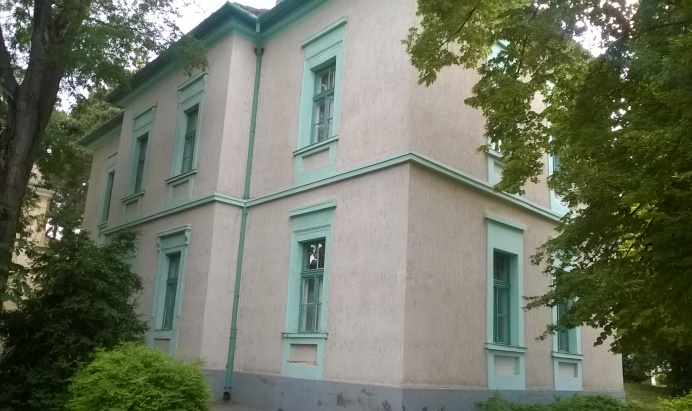 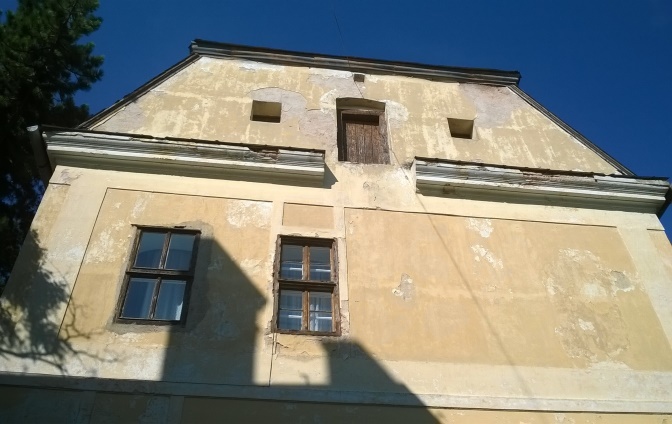 